Scuola dell’Infanzia paritaria“SAN GIORGIO”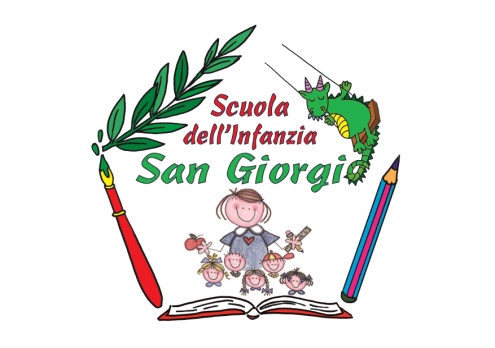 Piazza San Giorgio n.4 - Tarmassia 37063 Isola della Scala (VR)Telefono e  Fax:  045/7335101 - Cell. 388/5679443  e-mail:   scuolamaterna.s.giorgio@tin.itsito:   www.scuolainfanziatarmassia.itpec: scuolamaterna.s.giorgio@pec.fismveronaMATERIALE OCCORRENTE a.s. 2020/2021da consegnare il primo giorno di scuola4 fototessere + n.1 foto cm. 10 x 10 PER I BAMBINI NUOVIFazzoletti di carta (pacco grande da 24 confezioni) PER TUTTITovaglioli di carta bianchi senza immagini (n. 4 confezioni) PER I MEDI E I GRANDIBavaglie di carta monouso PER PICCOLI E PICCOLISSIMI (conf. da almeno 40 pezzi)n. 1 scatola della misura max cm.25 X cm.30, contenente tutto l’occorrente per il cambio ( n.1 canottiera, n.1 mutandina, n.1 pantalone, n.1 maglietta a maniche corte o lunghe a seconda della stagione, n. 1 paio di calze, n.1 paio di scarpe con gli strappi,...)NO PETTINE O SPAZZOLA, NO SPAZZOLINO E DENTIFRICIO ( neanche per i grandi)Per il lettino:2 cambi di lenzuola, quindi… n.2 federen.2 lenzuola da sotto con angolin.2 lenzuola da soprae poi… n.1 guanciale ( se solitamente viene usato)n.1 quadrato di tela cerata di 1m. X 1m.NO peluches a letto; il ciuccio si può portare solo se indispensabile per il vostro bambino, a fine settimana  si porterà a casa per disinfettarlo.N.B.: il cambio del lettino sarà settimanale. Ogni lunedì va portato un cambio di lenzuola pulito.Inoltre… per i bambini…Cambio giornaliero degli abiti, che dovranno essere comodi ( NO cinture, bretelle,…). Non servirà più il grembiulino.Le scarpe da indossare a scuola dovranno avere gli strappi.Non si potranno portare giochi da casa.